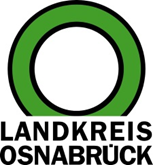 Landkreis Osnabrück	Sprechzeiten:	Der Landkreis im Internet:Am Schölerberg 1	Montag bis Freitag, 8.00 bis 13.00 Uhr.	http://www.lkos.de49082 Osnabrück	Donnerstag auch bis 17.30 Uhr.	Ansonsten nach VereinbarungLandkreis Osnabrück plant weitere Impfaktion in Bad RothenfeldeOsnabrück. Der Landkreis Osnabrück legt eine neue Impfaktion auf. Diese findet statt am Sonntag, 25. Juli, 13 bis 17 Uhr, am alten Gradierwerk in Bad Rothefelde. Eine Voranmeldung ist nicht notwendig.Als Impfstoffe stehen Biontech, Johnson & Johnson, Astrazeneca und Moderna zur Verfügung. Angesprochen sind alle Interessierten ab 12 Jahre. Bei Minderjährigen ist die Einwilligung der Eltern notwendig. Die Zweitimpfung erfolgt dann im Impfzentrum in Georgsmarienhütte.Das Angebot richtet sich nicht an Bürgerinnen und Bürger, die eine Zweitimpfung/Kreuzimpfung nach der Erstimpfung mit Astrazeneca wünschen. Diese finden zum regulären Zeitpunkt in den Impfzentren oder beim erstimpfenden Hausarzt statt.Landkreis Osnabrück  Postfach 25 09  49015 OsnabrückDie LandrätinDie LandrätinAn dieRedaktionReferat für Assistenzund Kommunikation-Pressestelle-Datum:	21.7.2021Zimmer-Nr.:	2063Auskunft erteilt:	Henning Müller-DetertDurchwahl:Referat für Assistenzund Kommunikation-Pressestelle-Datum:	21.7.2021Zimmer-Nr.:	2063Auskunft erteilt:	Henning Müller-DetertDurchwahl:Pressemitteilung
Tel.: (05 41) 501-Fax: (05 41) 501-e-mail:24634420mueller-detert@lkos.de